 «Погоджено»                                                                                                      «Затверджую»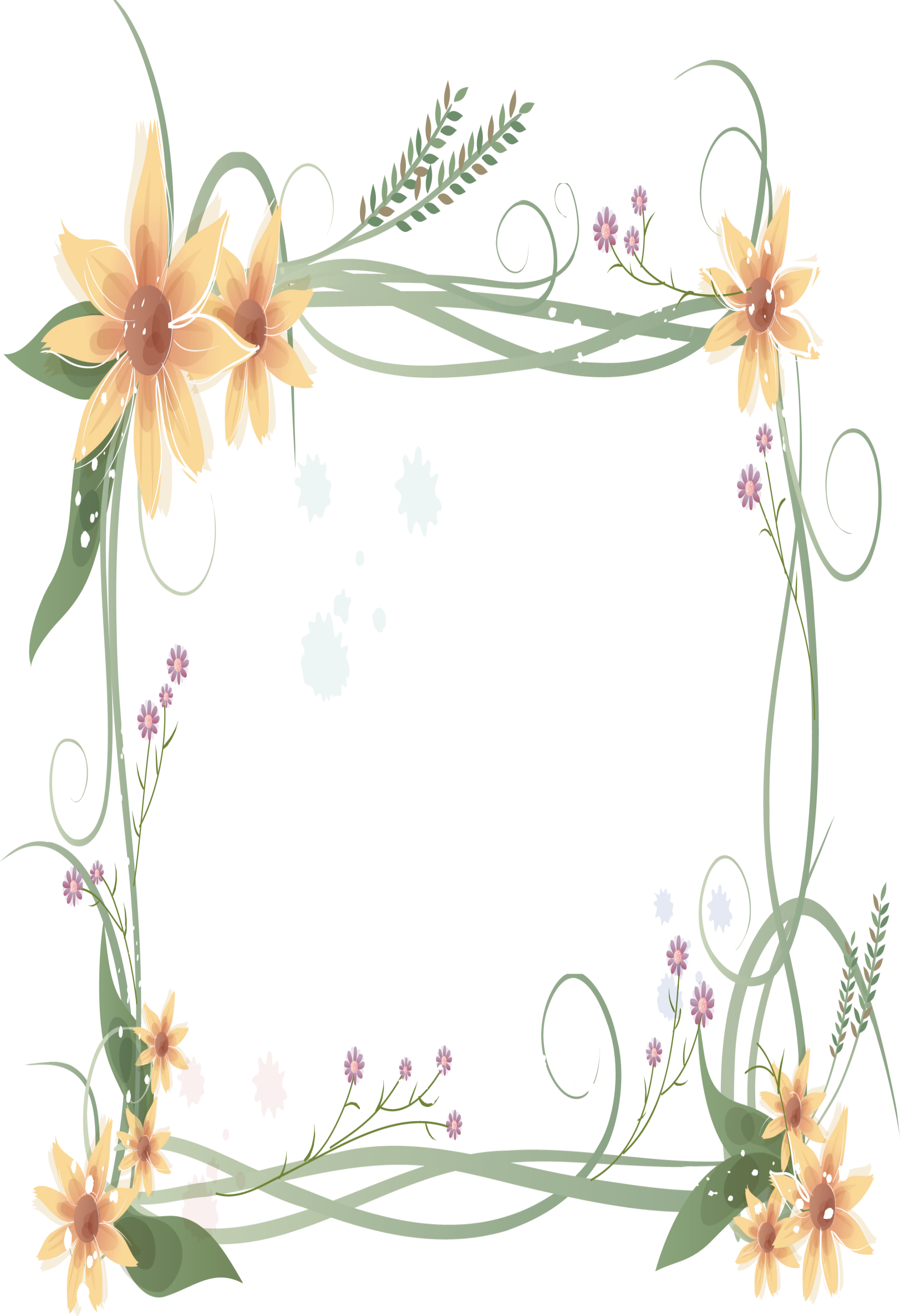 Заст. директора                                                                                     Директор школи:_________з вих. роботи__________«___»____________2015р.                                                                  «___»____________2015р.ПЛАН ВИХОВНОЇ РОБОТИНА 2015-2016 н.р.з учнями 2 класукласний керівник:.1. Вступа) Характеристика класуВ класі 18, учнів - цікавих і неординарних особистостей. Кожна дитина своєрідна і неповторна. Але всі живуть в одному колективі, стараються дотримуватись правил поведінки в класі, тому що складали їх самі.Клас дружній: учні разом граються, відпочивають, полюбляють гуртові форми роботи як у класі, так і в позаурочний час. Учні живі, рухливі, активні. Вони весь час в русі.Потрібно докласти чималих зусиль, щоб цей рух направити в потрібне русло, вчити учнів жити і працювати так, щоб не порушувати інтереси інших, створювати такі умови праці, де б кожен учень проявляв свої здібності, допомагав іншим ставати кращими, цінував людські якості іншого.В загальному мають рівний фізичний та розумовий розвиток. Вони старанні, відповідальні, люблять порядок.Але є в класі учні, яким потрібна допомога в психологічному плані, щоб утвердитись в колективі, бути впевненими у собі, не почуватися осторонь колективу: Сокал Сергій, Савка Іванна, Козьма Артем.Проблемне питання в 2015-2016 н.р.      «Формування патріотичних почуттів, толерантного ставлення до інших народів, які проживають в Україні».Вересень   Засідання батьківського комітету      Планування роботи на І семестрЖовтень        Звіт за минулий рік      Підготовка до батьківських зборівЛистопад        Робота по організації участі класу в конкурсі : «Дари щедрої  осені»        Засідання круглого столу: «Мистецтво жити з дітьми»  ГруденьЗасідання батьківського комітетуОрганізація подарунків від святого МиколаяРобота по організації проведення Нового рокуСіченьЗасідання батьківського комітету. Складання плану роботи на ІІ семестрЛютийПоведінка в школі та вдома. Обмін думкамиУчасть батьківського комітету в організації виховного процесу в школі.БерезеньОрганізація проведення весняних канікулКруглий стіл: «Проблема спілкування батьків і дітей»КвітеньМіні-лекція «Умови ефективного виховання»Озеленення класуТравеньРобота по організації родинного святаОбговорення планів з ремонту класу.Батьківський комітетГолова батьківського комітету: Генці Наталія АндріївнаЧлени батьківського комітету:Гевді МаринаГевді ТетянаЛовас Наталія Ціп НаталіяІІ. Соціальний паспорт класуВ класі 168учнів, з них:Сиріт – 0Напівсиріт – 2Багатодітних – 7Діти-інваліди – 0Діти-чорнобильці – 0Неповні сім’ї – 1 Актив класуГенці Яна – староста класуГевді Дмитро – заступник старостиЦіп ОлександраСавка ІваннаГевді АндріанІv. Список учнів та їх зайнятість у позаурочний час                      План виховної роботи на           І семестр           Вересень                                         Жовтень                                             Листопад       Грудень Січень                                             ЛютийБерезеньКвітеньТравень№п/пПрізвище та ім’яСиротаНеповна сім’яДіти-інвалідиДіти-чорнобильціБагатодітна сім’яНапівсирота1Білак Роман+2Варга Степан3Вереш Анастасія 4Гевді Андріан+5Гевді Дмитро6Генці Яна7Жовчак Мирослава8Ковач Вікторія9Козьма Артем+10Ловас Анастасія11Мадяр Віталій+12Параска Степан13Савка Іванна+14Сокал Сергій +++15Сурдюк Іван+16Ціп Олександра17Шетеля Анастасія +18Шітев Тетяна№п/пПрізвище та ім’яДорученняДоручення№п/пПрізвище та ім’яІ семестрІІ семестр1Білак РоманЗелений патрульЗелений патруль2Варга СтепанДорожній патрульДорожній патруль3Вереш АнастасіяВідповідальна за підручникиВідповідальна за підручники4Гевді АндріанВідповідальний за підручникиВідповідальний за підручники5Гевді ДмитроЗаступник Заступник 6Генці ЯнаСтароста класуСтароста класу7Жовчак МирославаВідповідальна за чистоту класуВідповідальна за чистоту класу8Ковач ВікторіяЧлен сантрійкиЧлен сантрійки9Козьма АртемДорожній патрульДорожній патруль10Ловас АнастасіяКласний бібліотекарКласний бібліотекар11Мадяр ВіталійЗелений патрульЗелений патруль12Параска СтепанВідповідальний за відвідуванняВідповідальний за відвідування13Савка ІваннаЧлен редколегіїЧлен редколегії14Сокал СергійЗелений патрульЗелений патруль15Сурдюк ІванФізорг Фізорг 16Ціп ОлександраЧлен сантрійкиЧлен сантрійки17Шетеля АнастасіяЧлен сантрійки Член сантрійки 18Шітев ТетянаВідповідальна за підручникиВідповідальна за підручники№п/пПрізвище та ім’яГурток«Хоровий»Гурток «Футбольний фрістайлМузична школаД/О «Милосердя»1Білак Роман+2Варга Степан3Вереш Анастасія4Гевді Андріан+5Гевді Дмитро+6Генці Яна7Жовчак Мирослава8Ковач Вікторія9Козьма Артем+10Ловас Анастасія11Мадяр Віталій+12Параска Степан13Савка Іванна14Сокал Сергій15Сурдюк Іван+16Ціп Олександра17Шетеля Анастасія18Шітев Тетяна№ п/пОсновні орієнтири виховання1 тиждень:01-042 тиждень:07-113 тиждень:14-184 тиждень:21-251Класні збори або виховна годинаПерший урок: «Я пишаюсь, що я українець»Класні збори «Мої обов’язки»Вих.год. «Дорога до школи»Вих.год. «Щоб не марно в світі жити,треба, діточки, дружити»2Ціннісне ставлення особистості до суспільства і державиСкладання «Листа солдату»Конкурс малюнка на асфальті «Ми проти війни»«Ми-українці»3Ціннісне ставлення до сім»ї, родини,людейДиспут: «Навіщо правила для учнів?»4Ціннісне ставлення до природиНа квіти осені чарівні подивись…Акція: «Зробимо свій клас зеленим»5Ціннісне ставлення до культури і мистецтваБесіда: «Мистецтво навколо нас»Конкурс малюнків «Сонячні барви золотої осені»6Ціннісне ставлення до праціСтаровинні знаряддя праці українців7Ціннісне ставлення до себеСпівпраця з логопедомБесіда: «Здоров’я і хвороби»Бесіда: «Щоб бути здоровим і все встигати робити»8Індивідуальна робота з учнямиОпитування  учнів з метою уточнення індивідуальних даннихОрганізувати учнів до гурткової роботи; звернути увагу на (      …….  )Співпраця з практичним психологом школи Серик Г.В.………)Бесіда з учнями, що запізнюються (…………………………)9Робота з батькамиЗалучити батьків до участі у святі Першого дзвоникаЗасідання батьківського комітетуБатьківські збори: «Зміст і організація навчально-виховного процесу в 2 класі»Уточнення даних (соціальний паспорт)10Участь у загальношкільних масових заходах, трудові справи, екскурсіїВзяти участь у святі Першого дзвоникаВзяти участь у відзначенні дня фізкультури і спортуВзяти участь у місячнику безпеки руху дітейДолучитися до акції «Зробимо свій клас зеленим»№ п/пОсновні орієнтири виховання1 тиждень:28.09-02.102 тиждень:05-093 тиждень:12-164 тиждень:19-231Класні збори або виховна годинаВих.год «Рідний край, де ми живемо, Україною зовемо»Вих.год. «Гігієна школяра. Постава»Вих.год. «Зустріч з учасниками АТО »Вих.год.«Ледащо не годиться  нінащо»2Ціннісне ставлення особистості до суспільства і держави«Співай, моя  мово!»Урок мужності «Їх імена незабутні»3Ціннісне ставлення до сім»ї, родини,людейСторіночка ввічливостіІнсценізація “Якщо твій друг помилився...”, “Якщо ти погано вчинив”4Ціннісне ставлення до природиГодини милування природою “Осіння щедрість”Зоряна година «Людина і природа»5Ціннісне ставлення до культури і мистецтваМистецтво графіки6Ціннісне ставлення до праціПрофесії: «Людина-природа»Акція «Хай школа сяє чистотою»7Ціннісне ставлення до себеБудь чистим і охайним. Правила особистої гігієниГра „Як стати Нехворійком” (читання листа від Нехворійка).8Індивідуальна робота з учнямиОцінка організаторських здібностей  (……………)Бесіда з недисциплінованими учнями (…………...)Відвідування родин удома (……………)Безпека на канікулах. Інструктаж9Робота з батькамиБесіда з батьками про виконання дом.зд. (……………….) Індивідуальна робота з батьками окремих учнів (…………….).Пам’ятка для батьківБесіда «10 фраз, які не можна говорити дитині»10Участь у загальношкільних масових заходах, трудові справи, екскурсіїВзяти участь у відзначенні Міжнародного дня людей похилого вікуЕкскурсія до осіннього паркуДолучитися до акції: «Хай школа сяє чистотою»№ п/пОсновні орієнтири виховання1 тиждень:02-062 тиждень:09-133 тиждень:16-204 тиждень:23-271Класні збори або виховна годинаВих.год. «Моя сім’я в історії рідного села»Вих.год. «Культурна людина »Вих.год. «Сім смертних гріхів»Вих.год. «Умій учитись, щоб уміти трудитись»2Ціннісне ставлення особистості до суспільства і державиБесіда «Герої серед нас» (про учасників АТО)3Ціннісне ставлення до сім'ї, родини,людейАзбука шляхетності „Хай живе ввічливість!”.Бесіда: «Україна - моя Батьківщина»Бесіди з школярами про довірчі стосунки між ними та їх батьками.4Ціннісне ставлення до природиЦікаві факти з життя тварин5Ціннісне ставлення до культури і мистецтваПостановка української  народної казкиМистецтво пластики6Ціннісне ставлення до праціЗагадки про професії типу «Людина-людина»Акція” Збережемо книги” ( виготовлення закладок)7Ціннісне ставлення до себеБезпека вдома8Індивідуальна робота з учнямиБесіда: «Скромність прикрашає»  (……………)Бесіди про користь і шкідливість телебачення (………….)Рейд: «Твій зовнішній вигляд»  (…………. )Спостереження за поведінкою на перерві  (……. ………..)9Робота з батьками«До уваги батьків»Мистецтво жити з дітьмиБесіда з батьками, діти яких запізнюються (……………….)Бесіда: «Який тато потрібен дитині?»10Участь у загальношкільних масових заходах, трудові справи, екскурсіїРейд: «Чисте подвір’я»Долучитися до акції: «Зовнішній вигляд учня»№ п/пОсновні орієнтири виховання1 тиждень:30-042 тиждень:07-113 тиждень:14-184 тиждень:21-251Класні збори або виховна годинаВих.год. «Україна на карті світу»Вих.год. «В очі лисицею, а поза очі - вовчицею»Вих.год. «Виготовлення сувенірів для бійців Української армії»Кл. збори: «Мої досягнення»2Ціннісне ставлення особистості до суспільства і державиКонкурси малюнків та оберегівЛегенда про Україну3Ціннісне ставлення до сім»ї, родини,людейБесіда «Сім’я, родина»Акція “Подаруй свято іншим”4Ціннісне ставлення до природиЕкскурсія в зимовий паркАкція: «Нагодуй птахів»5Ціннісне ставлення до культури і мистецтва«Мистецька галерея зими»Розучування пісень, танців до Нового року6Ціннісне ставлення до праціОперація: «Чистий клас»«Майстерня Діда Мороза»7Ціннісне ставлення до себеНебезпека від вогню8.Індивідуальна робота з учнямиРобота з невстигаючими учнями  (…………..)Бесіда про виконання доручень (…………..)Аналіз ведення учнями щоденників ( …………..)Бесіда про виконання дом.зд.(……………. .)9Робота з батькамиЗасідання батьківського комітетуТиждень відкритих дверейКолективна творча справа: «Готуємось до Нового року»Батьківські збори: «Що посієш, те й пожнеш»10Участь у загальношкільних масових заходах, трудові справи, екскурсіїПровести урок мужностіДолучитися до акції: «Нагодуй птахів»Взяти участь у проведенні Новорічного свята№ п/пОсновні орієнтири виховання1 тиждень:11-152 тиждень:18-223 тиждень:25-291Класні збори або виховна годинаКласні збори: «Я і моя родина – казковий дивосвіт»Вих.год. «Любове моя, Україно»Вих.год. «На відпочинку»2Ціннісне ставлення особистості до суспільства і державиБесіда: «Символи України»3Ціннісне ставлення до сім’ї, родини, людейШкола ввічливості. Гостини4Ціннісне ставлення до природиЕкскурсія в зимовий парк5Ціннісне ставлення до культури і мистецтваПоетичні картини про пори року6Ціннісне ставлення до праці Операція: «Книжкова лікарня»7Ціннісне ставлення до себеБесіда: «На льоду. Безпека взимку»8Індивідуальна робота з учнямиАналіз зайнятості дітей у гуртках  (……………… )Бесіда про шкільне приладдя (………………….)Бесіда з окремими учнями про правила поведінки (………………....)9Робота з батькамиЗасідання батьківського комітету. Складання плану роботи на ІІ семестрБатьківські збори: «Моя щаслива дитина»Індивідуальні бесіди про правила поведінки (…………………)10Участь у загальношкільних масових заходах, трудові справи, екскурсіїРейд: «Спізнення на уроки»№ п/пОсновні орієнтири виховання1 тиждень:01-052 тиждень:8-123 тиждень:15-194 тиждень:22-261Класні збори або виховна годинаВих.год. «Що таке егоїзм?»Вих.год. «День святого Валентина»Вих.год. «Знай свої права, дитино»Вих.год «Слово-не горобець. Вилетить-не спіймаєш» свято рідної мови2Ціннісне ставлення особистості до суспільства і державиКонкурс малюнка «Моя Україна - найкраща»Бесіда: «Моя рідна мова»3Ціннісне ставлення до сім’ї, родини, людейМоделювання ситуацій:«Правила поведінки в громадських місцях»«Обов’язки батьків і дітей» - диспут4Ціннісне ставлення до природиАкція: «Допоможи птахам»5Ціннісне ставлення до культури і мистецтваНародне мистецтво розпису6Ціннісне ставлення до праціВиготовлення валентинокТрудовий десант: «Чистий клас»7Ціннісне ставлення до себеІнформаційна хвилинка: «Як вберегтися від грипу»Бесіда «Безпека на дорозі»8Індивідуальна робота з учнямиБесіда з учнями, що запізнюються (……………………………..)Особиста гігієна  (……………………………….)Бесіда: «Оціни себе сам» (……………………………….)Спостереження за поведінкою на перерві  (……………………………….)9Робота з батькамиБесіда з батьками, діти яких запізнюються (………………………………)Бесіда: «Які звернення дитина краще чує»Індивідуальні бесіди (……………………………….)Бесіда: «Вплив мультфільмів на дитину»10Участь у загальношкільних масових заходах, трудові справи, екскурсіїДолучитися до акції: «Допоможи птахам!»№ п/пОсновні орієнтири виховання1 тиждень:29-042 тиждень:7-113 тиждень:14-181Класні збори або виховна годинаВих.год. «Т.Шевченко-геніальна постать України»Вих.год. «Учись себе перемагати»Вих.год. «І я-не я, і хата не моя»2Ціннісне ставлення особистості до суспільства і державиНародні промисли України3Ціннісне ставлення до сім’ї, родини,людейБесіда: «Сім’я, родина, рід»4Ціннісне ставлення до природи«А вже весна, а вже красна» - година милування5Ціннісне ставлення до культури і мистецтваДекламація віршів ШевченкаКонкурс малюнків: «Моя мама-найкраща»6Ціннісне ставлення до праціВиготовлення святкових листівокОперація: «Чисте подвір’я»7Ціннісне ставлення до себеБесіда: «Безпека на відпочинку»8Індивідуальна робота з учнямиБесіда з учнями про правила поведінки в їдальні (………………….)Бесіда з учнями про виконання дом.зд.(……………………………..)Безпека на канікулах. Інструктаж9Робота з батькамиВідвідування родин удома (………………….)Бесіда з батьками про виконання дом.зд.(…………………………….)Пам’ятка строгим батькам10Участь у загальношкільних масових заходах, трудові справи, екскурсіїВзяти участь у концерті: «Її величність-жінка»Взяти участь у конкурсі малюнків: «Весну зустрічаємо»Взяти участь у конкурсі: «Моя мама-найкраща»№ п/пОсновні орієнтири виховання1 тиждень:04-082 тиждень:11-153 тиждень:18-224 тиждень:        25-291Класні збори або виховна годинаВих.год. «Здоровому-завжди здорово!»Вих.год. «Про культуру поведінки за столом»Вих.год.»«Чисте довкілля»Вих.год. «Писанка для бійців укр. армії»2Ціннісне ставлення особистості до суспільства і державиЗустріч з учасником АТОЗаочна подорож рідним краєм3Ціннісне ставлення до сім’ї, родини,людейБесіда: «Стосунки між людьми»Конкурс малюнків “Мій товариш”4Ціннісне ставлення до природиПроект “Тварини моєї місцевості”5Ціннісне ставлення до культури і мистецтваТеатральне мистецтво6Ціннісне ставлення до праціСвіт професій: «Людина-художні образи»Народні витинанки7Ціннісне ставлення до себе«Позитивні та негативні емоції» - круглий стіл8Індивідуальна робота з учнямиБесіда: «Твій зовнішній вигляд» (……………………...)Бесіда: «Повага до батьків»                   (……………………..)Бесіда з учнями про їх обов’язки                (……………………...)Бесіда про вихованість              (…………………………………...)9Робота з батькамиБесіда: «Про батьківський авторитет»Рекомендації: «Взаємодія з дитиною»Бесіда: «Виховання в праці»Міні-лекція: «Умови ефективного виховання»10Участь у загальношкільних масових заходах, трудові справи, екскурсії№ п/пОсновні орієнтири виховання1тиждень:04-062 тиждень:10-133 тиждень:16-204 тиждень:23-271Класні збори або виховна годинаВих.год. «Народ пам’ятає, народ славить»Вих.год. «Людина починається з добра»Вих.год. «Умій сказати, умій і змовчати»Класні збори: «Наші успіхи та невдачі»2Ціннісне ставлення особистості до суспільства і державиЛінійка слави «Ніхто не забутий – ніщо не забуто!»Український віночок3Ціннісне ставлення до сім’ї, родини, людейБесіда: «Рід, родина, рідня»4Ціннісне ставлення до природиУкраїнський квітник5Ціннісне ставлення до культури і мистецтваІсторія української пісні6Ціннісне ставлення до праці«Книжкова лікарня»7Ціннісне ставлення до себеБесіда: «Сонце корисне і шкідливе»Бесіда: «Корисні та шкідливі звички»Інструктаж з техніки безпеки8Індивідуальна робота з учнямиБесіда: «Сам удома» (………...)Поради: «Як організувати свій час» (……………)Бесіда: «Чого ми досягли?»(…………………..)Завдання на літні канікули (…………………………)9Робота з батьками«Які ми батьки?» -тестБатьківські збори: « Дітей не треба виховувати. З ними треба дружити»Шкільні завдання на літо10Участь у загальношкільних масових заходах, трудові справи, екскурсіїВзяти участь у святі Останнього дзвоника